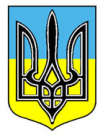 ДЕРЖАВНА СЛУЖБА ГЕОЛОГІЇ ТА НАДР УКРАЇНИН А К А З«28» серпня 2017 р.                            Київ                                            № 374Про встановлення термінівВідповідно до пункту 22 Порядку надання спеціальних дозволів на користування надрами, затвердженого постановою Кабінету Міністрів             України від 30.05.2011 № 615 (далі - Порядок), у зв'язку з надходженням листа Державної фіскальної служби України від 25.07.2017 № 1259015/99-99-12-03-04-16, стосовно користувачів нафтогазоносними надрами, які подавали в 2015-2016 та І півріччі 2017 року податкові розрахунки з рентної плати за користування надрами з нульовими показниками, враховуючи пропозиції Комісії з питань надрокористування (протокол від  23.08.2017 № 10/2017),НАКАЗУЮ:1. Надати надрокористувачам, наведеним у додатку 1 до цього наказу,                      10 календарних днів з моменту отримання повідомлення для надання інформації та документального підтвердження щодо виконання Угоди про умови користування надрами, Програми робіт до Угоди про умови користування надрами за зазначений період часу, а також наявності проектних документів, затверджених в установленому порядку (протоколи ЦКР Міненерговугілля) та виконання проектних рішень.   2. Надати надрокористувачам, наведеним у додатку 2 до цього наказу,                           10 календарних днів з моменту отримання повідомлення для пояснення про відсутність сплати  рентних платежів за користування надрами за обсяг видобутих вуглеводнів у 2015-2016 роках, надання інформації та документального підтвердження щодо наявності правових підстав для здійснення видобутку вуглеводнів, зокрема наявності затверджених в установленому порядку проектів (протоколи ЦКР Міненерговугілля), виконання проектних рішень за 2015-2016 роки та І півріччя 2017 року, акту про надання гірничого відводу та документів, що посвідчують право на земельну ділянку для потреб, пов'язаних з користуванням надрами. 3. Контроль за виконанням цього наказу залишаю за собою.Т.в.о. Голови                                                                                     О.В. Кирилюк